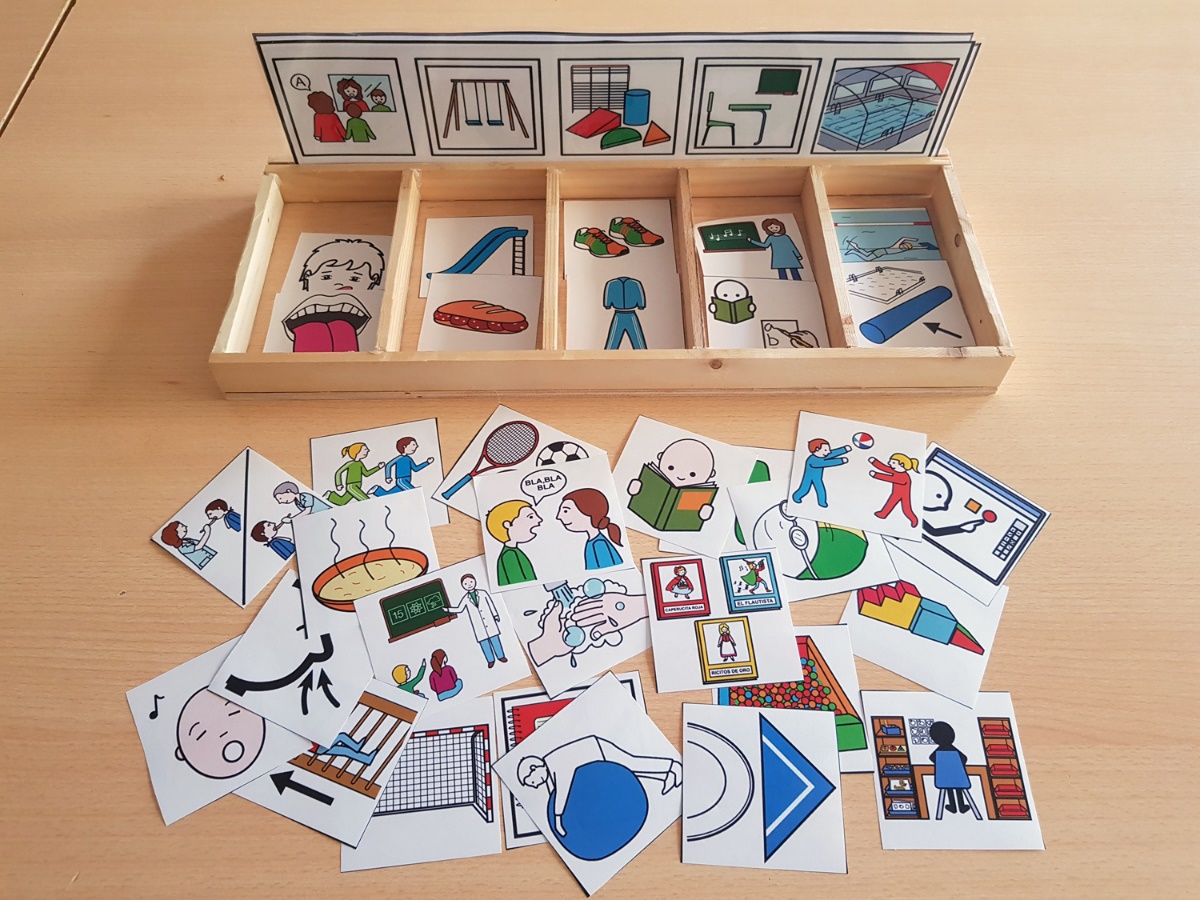 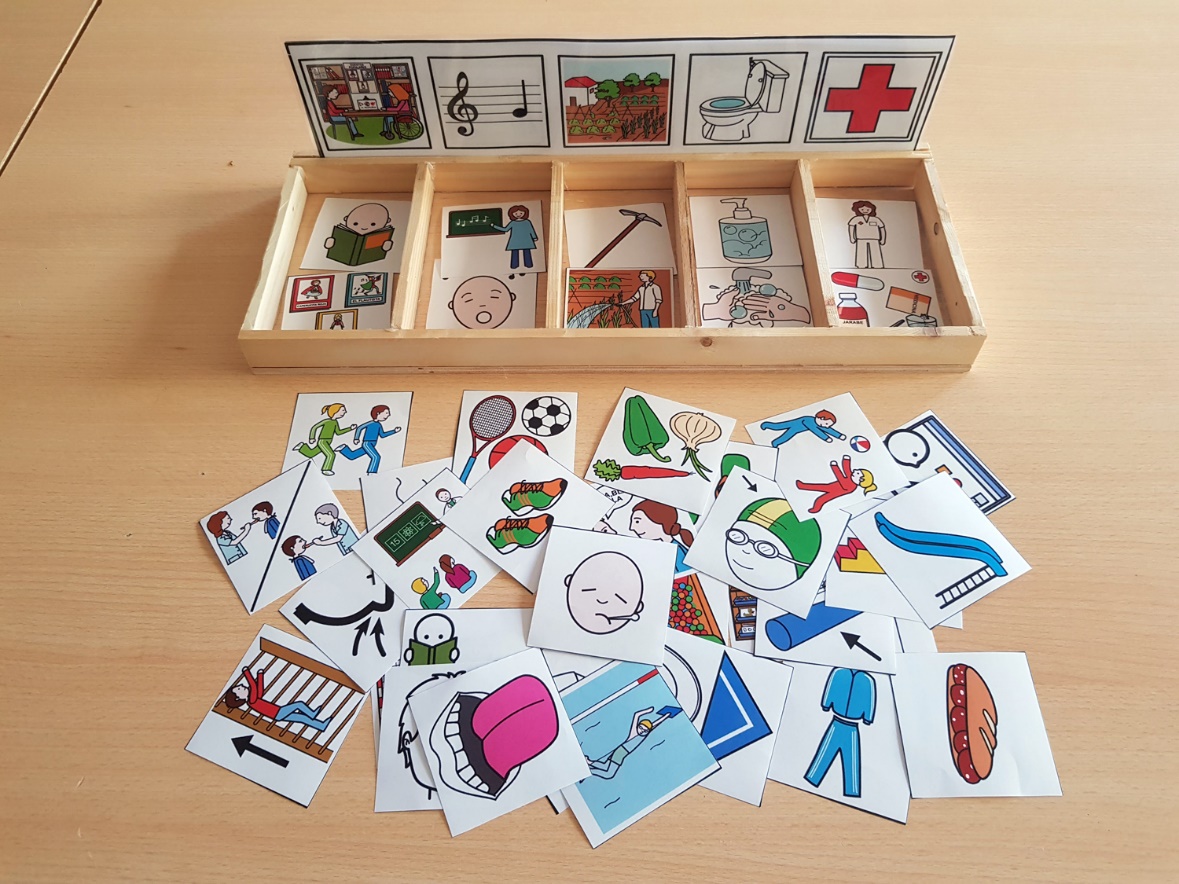 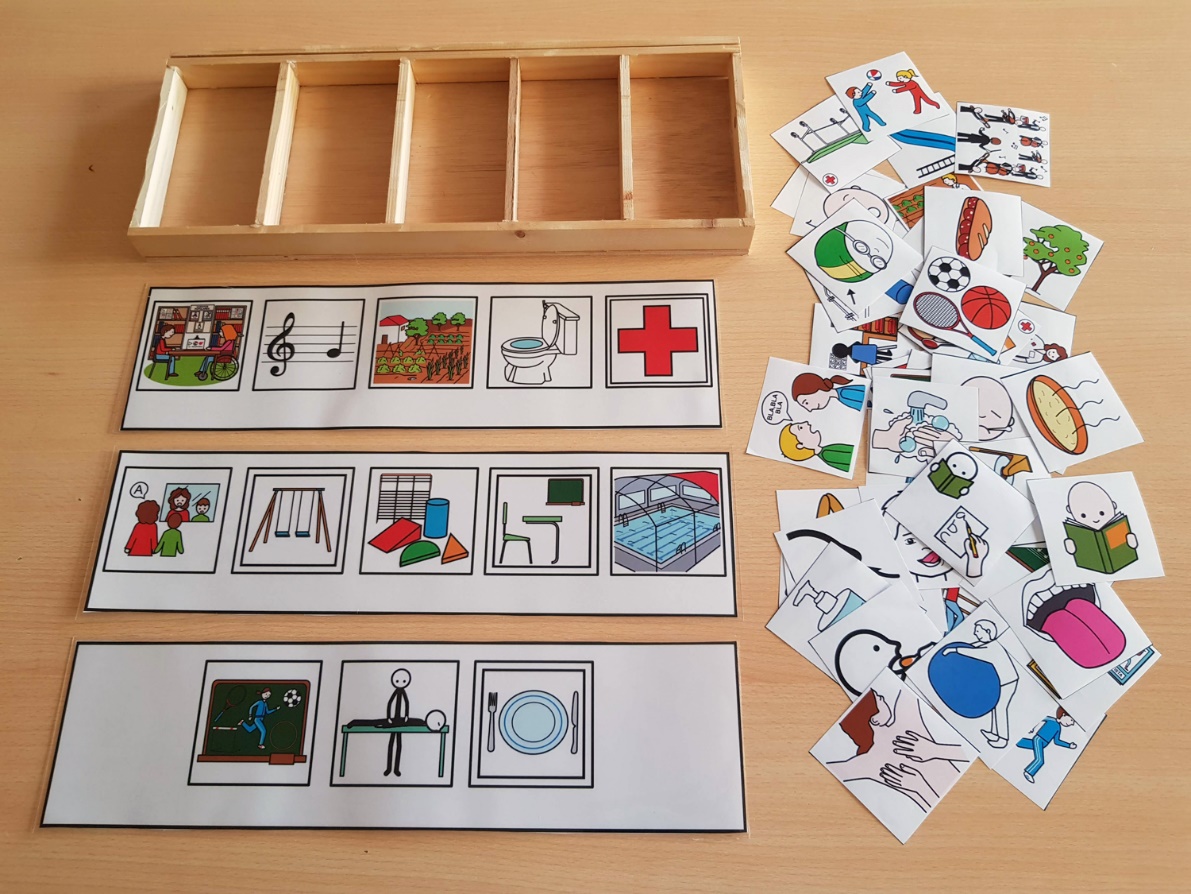 TEACCH – SCATOLE DI CLASSIFICAZIONE – I LOCALI DELLA SCUOLA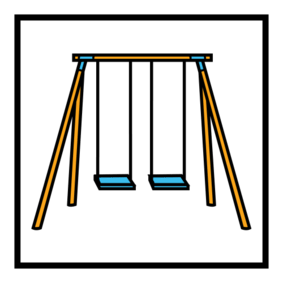 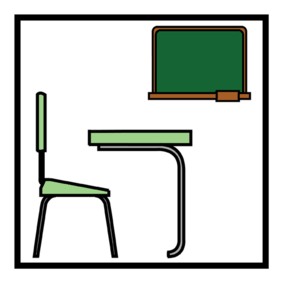 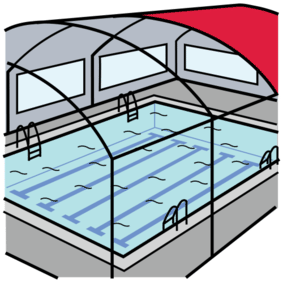 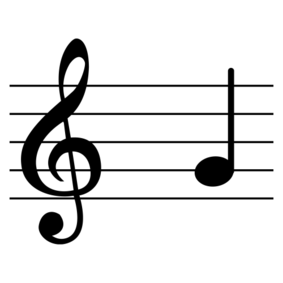 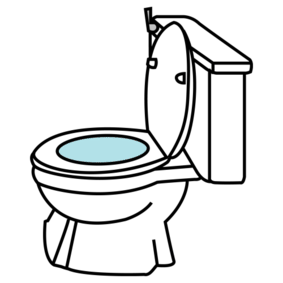 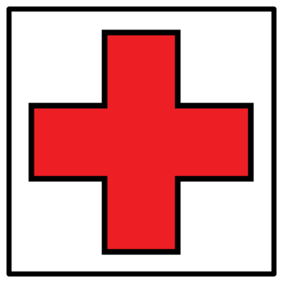 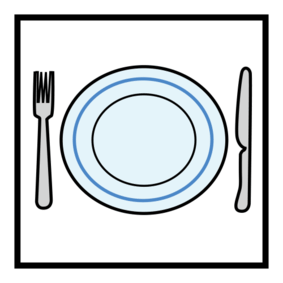 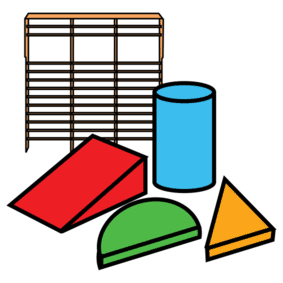 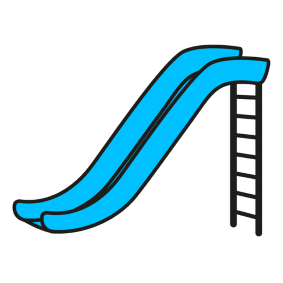 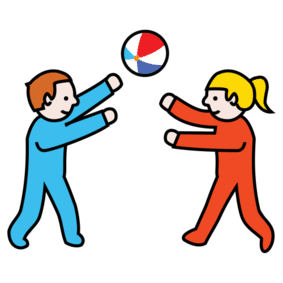 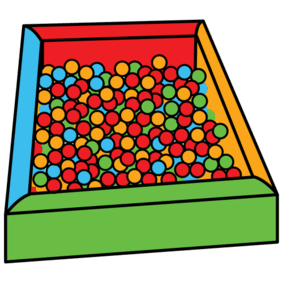 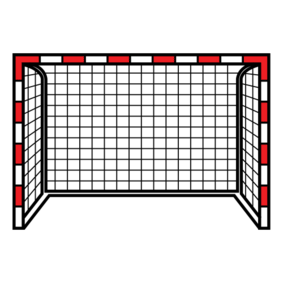 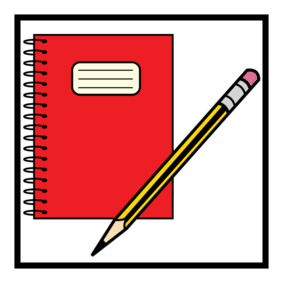 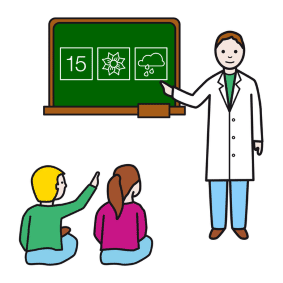 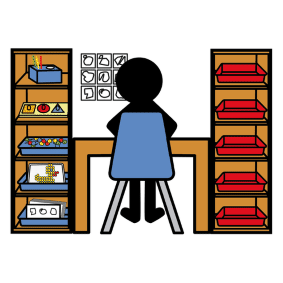 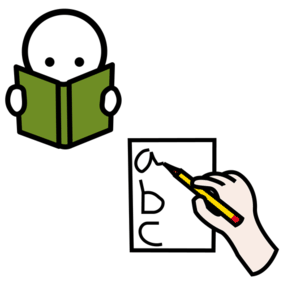 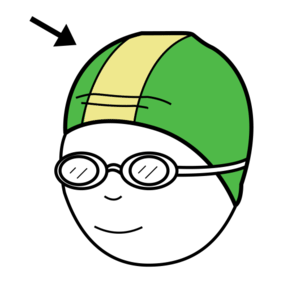 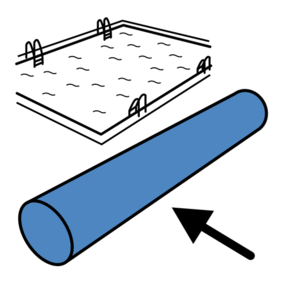 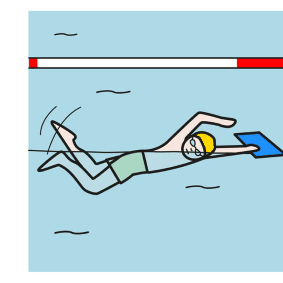 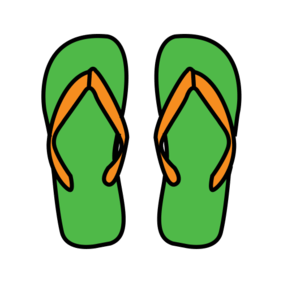 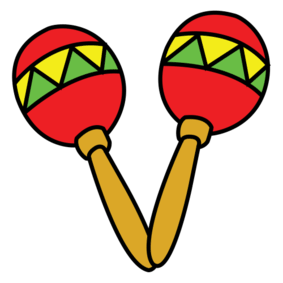 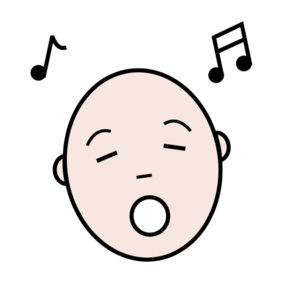 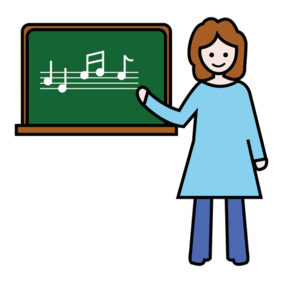 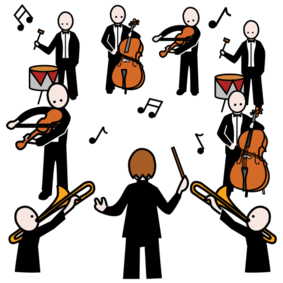 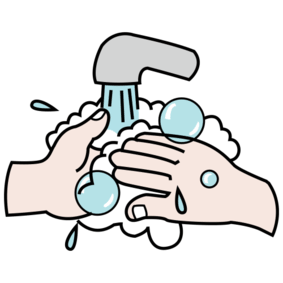 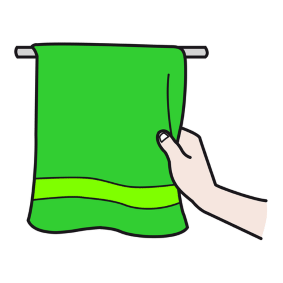 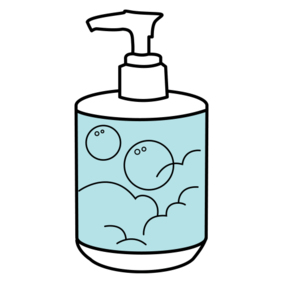 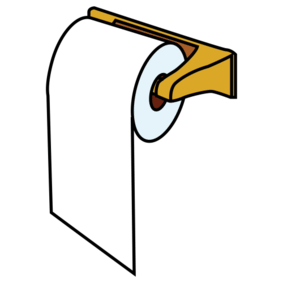 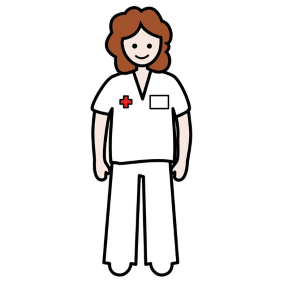 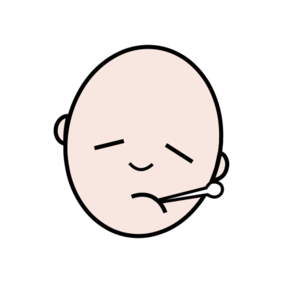 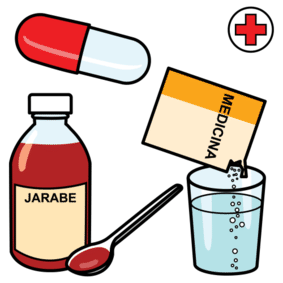 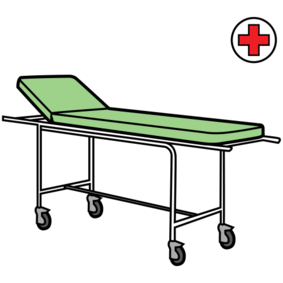 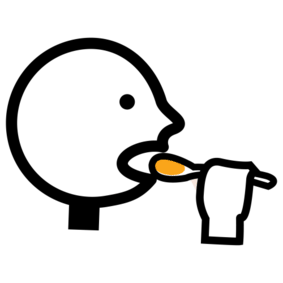 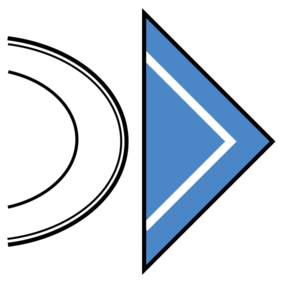 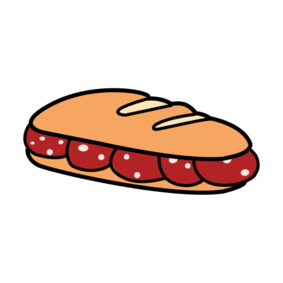 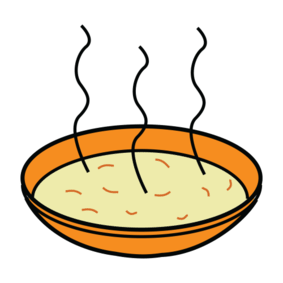 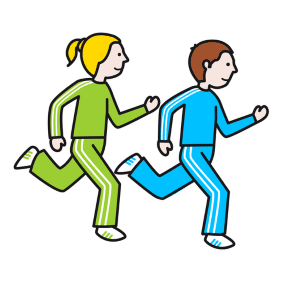 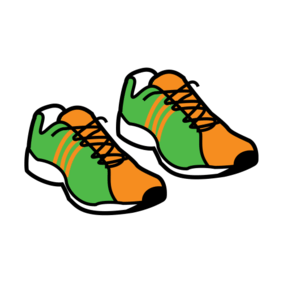 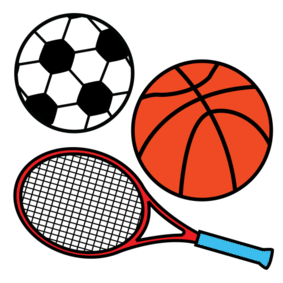 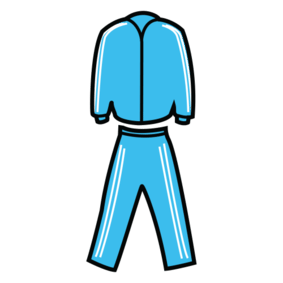 